PRÊT DE MATERIEL POUR LES ORGANISATEURS SAISON 2021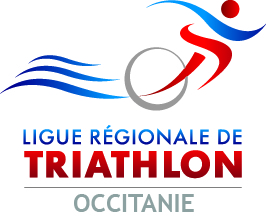 ‘’ Antenne de Sète’’ SAISON SAIDate et lieu de la manifestation : Retrait  du   matériel     Antenne de Sète                    (Date) :		(Heure) : Restitution du matériel Antenne de Sète                   (Date) :		(Heure) :  Nom & Prénom  du responsable Ligue 		          Nom  & prénom du responsable (Organisation)                                                                                                              . Thomas AMO					       .				Détail des matériels non restitués ou détériorés : . . . . . . . . . . . . . . . . . . . . . . . . . . . . . . . . . . . . . . . . . . . . . . . . . . . . . . . . . . . . . . . . . . . . . . . . . . . . . . . . . . . . . . . . . . . . . . . . . . . . . . . . . . . . . . . . . . . . . . . . . . . . . . . . . . . . . . . . . . . . . . . . . . . . . . . . . . . . . . . . . . . . . .Informations et/ou recommandations sur le matériel :Adresse : Caserne Vauban - 1027 Boulevard  de Verdun 34200 SETE‘’ Prévoir un véhicule de 12m3 minimum & 3m minimum de longueur de caisse arrière’’Parc à vélos adultes : 					Parc à vélos jeunes :Hauteur support : 1,23 m 				Hauteur support : 1,05 mTraverses : 3 m (Capacité de 6 adultes) 			Traverses : 1,90 m (capacité de 4 jeunes)Diamètre des traverses : 35 mm 				Diamètre des traverses : 35 mmMerci de vérifier que tous les écrous soient présents et bien vissés sur les supports lors du démontage du parc vélos en fin de manifestation.Gyrophare :  AJBA 12V  magnétique dans sa boite de rangement avec notice d’utilisationMégaphone : (Avec lanière de transport)MANUTAN Il fonctionne avec 8 piles 1,5 V (type LR14 / C, (piles non fournies par la ligue).Talkie Walkie :XT10  Ils fonctionnent avec 3 piles 1,5 V (type LR6 / AAA). (piles non fournies par la ligue)Gonfleur (s) de bouées : Prévoir une alimentation 1 kW.Enrouleurs de 50 m  & 35m:Puissance max supportée : 3200 W (Penser à le dérouler entièrement lors de son utilisation)Beach Flag: Les Beach flag tissus, doivent être enlevées des deux mâts et de sa tige en fibre de verre pour leur rangement,les mettre séparément dans leur housse respective de transport.Tentes  La toile du toit, ne doit en aucun cas être enlevée de sa structure, l’ensemble se range dans la housse de transport prévue à cet effet.Ce matériel mis à votre disposition est onéreux, pour éviter toutes pertes, faire l’inventaire avant son embarquement en fin de manifestation, prenez en  soin, ramener le  propre et sec et signaler toute perte, casse ou disfonctionnement‘’Le retrait ou la restitution du matériel ne pourra s’effectuer les (Samedi, Dimanche & Jour Férié)’’Merci pour votre compréhensionMatérielStock Initial LigueDemandéValidation Etat du matériel Gilet de  sécurité Ligue + Brassards36 + 10Panneau MK 10 de signalisation (V/R)26Arche Rouge LR + Gonfleur1Tente Ligue 1Tente arbitrage1Bouées 5Gonfleur de bouée 1Lest de bouée de 14 kg5Canoë Kayak (Rames+gonfleur)1Banderole ligue 1Ligne d’eau ( 1 x 25m + 1 x 50 m)1+1Tapis de ligne (Montée & descente vélo)2Horloge chrono ALGE Timing1Panneau de zone de pénalité1Rallonge/Enrouleur (2x 50 m + 1x 35m)2+1Beach Flag Ligue + platine de fixation 4+4Talkies walkies XT 104Mégaphone avec notice1Gyrophare 24v  2Panneaux  Début/ fin de zone (Tri. Durable)2Cônes (Hauteur 500 mm)27Cônes (Hauteur 300 mm)8Parc à vélos ADULTES(60  &  65 traverses)490 placesParc à vélos JEUNES100 placesVéhicule ‘’CITROEN JUMPER’’1